NOTICE OF AMENDED REGULATIONAugust 13, 2007DEPARTMENT OF EDUCATIONDivision of Universities University of North FloridaREGULATION TITLE:Fines, Late Fees and Other PenaltiesREGULATION NO.:9.0070RSUMMARY:The proposed changes to the regulation include annual approval by the Board of Trustees, of the fines, late fees and immobilization fees associated with Parking Services and setting forth penalties associated with violating parking regulations.FULL TEXT:The full text of the regulation being proposed is attached.AUTHORITY:Resolution of the Florida Board of Governors dated January 7, 2003 and Florida Statutes 1001.74 and 1006.66.UNIVERSITY OFFICIAL INITIATING THE PROPOSED REVISED REGULATION:Shari Shuman, Administration and FinanceINDIVIDUAL TO BE CONTACTED REGARDING THE PROPOSED REVISED REGULATION:Stephanie Howell, Paralegal, Office of the General Counsel, showell@unf.edu, phone (904)620- 2828; fax (904)620-1044; Building 1, Room 2100, 1 UNF Drive, Jacksonville, FL 32224.Any comments regarding the amendment of the regulation must be sent in writing to the contact person on or before September 7, 2007, to receive full consideration.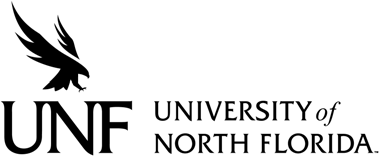 Regulation Number: 	Effective Date:  		Revised Date: 	Subject: Responsible Division: Indicate what type of Regulation this is: New Regulation 	 	 	        	     	Major Revision of Existing Regulation Minor/Technical Revision of Existing Regulation         Reaffirmation of Existing Regulation STATEMENT OF REGULATIONThe University of North Florida Board of Trustees annually approves the fines for citations, late fees and immobilization fees. This information is published on the Parking Services website (www.unf.edu/parking) and is available from the Parking Services Department.(2) Fines for parking, permit or other infractions issued pursuant to violations of these regulations must be paid within fourteen (14) calendar days of the date of issuance. After fourteen (14) days, late fees and other penalties, including administrative action and vehicle immobilization may be assessed.The fine for possession, use or distribution of a lost, stolen or forged parking permit is equal to the value of the permit. In addition to the assessment of the fine, parking privileges may be revoked for the remainder of the permit year. Vehicles (3) A vehicle found with a lost, stolen, altered or forged parking permit may be cited and immobilized. and parking privileges may be revoked for the remainder of the permit year. Possession, use or distribution activity may also result in criminal prosecution and/or University disciplinary action.Other Penalties:Permission to operate and/or park a vehicle on campus may be revoked for a period of up to twelve (12) months for falsification or misrepresentation of information when applying for driving and parking privileges; orPermission to operate a vehicle on campus may be revoked for a period of up to twelve (12) months for habitually or willfully violating these regulations.As deemed by the University President, or his designee.Authority: Resolution Florida Board of Governors dated January 7, 2003 Florida Statutes 1001.74(35) and 1006.66History–New 10-20-05, Formerly 5.1007, 6C9-11.007.-2-